KATA PENGANTAR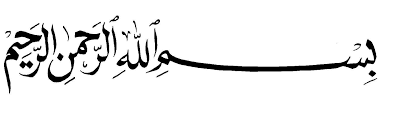 Artinya: (10) Hai orang-orang yang beriman, sukakah kamu aku tunjukkan suatu perniagaan yang dapat menyelamatkanmu dari azab yang pedih? (11) (Yaitu) kamu beriman kepada Allah dan RasulNya dan berjihad di jalan Allah dengan harta dan jiwamu. Itulah yang lebih baik bagimu, jika kamu mengetahui. (As-shaff : 10-11)Alhamdulillah, merupakan ungkapan puji syukur kehadirat Allah SWT yang telah memberikan kasih sayang dan hidayahnya kepada saya, sehingga penulis dapat menyelesaikan skripsi yang berjudul “Pengaruh Permainan Tradisional Roda  Gelinding Terhadap Kemampuan Motorik Kasar Anak  Di TK At-Tiin Tahun Ajaran 2019/2020”.Penulisan skripsi ini betujuan untuk memenuhi persyaratan menyelesaikan Pendidikan S1 pada Ilmu Pendidikan Program Studi Pendidikan Guru Anak Usia Dini (PG-PAUD ) UMN Al-Washliyah Medan.Pada kesempatan ini penulis ingin mengucapkan terim akasih kepada pihak yang telah membantu dalam penyelesaian skripsi ini, di antaranya :Bapak H. Hardi Mulyono, SE., MAP, Sebagai Rektor UMN Al-Washliyah yang telah menerima peneliti menjadi mahasiswa UMN Al WashliyahBapak Drs. Samsul Bahri, M.Si, sebagai Dekan UMN Al- Washliyah yang telah memberikan ijin penelitian.Bapak Drs. Darajat Rangkuti, M.Pd, sebagai Ketua Jurusan prodi  PG PAUD telah membimbing dan mengarahkan penulis hingga selesainya skripsi ini. Ibu Juli Yanti Harahap, S.Psi.,M.Psi, sebagai pembimbing I yang telah banyak memberikan masukan dan pengarahan dalam penulisan skripsi iniBapak Rahmadi Ali, S.Pd.I.,M.Pd.I, sebagai pembimbing II yang telah banyak membantu penulis dalam menyelesaikan penulisan skripsi iniKepada orang tua yang  saya sayangi yang telah banyak memotivasi peneliti dalam penyusunan skripsi ini.Teman-teman seperjuangan di Pendidikan Guru Pendidikan Anak Usia Dini angkatan 2016 yang telah bersama-sama berjuang dari awal kita perkuliahan hingga akhir perkuliahan.	Penulis berharap semoga amal kebaikan mereka diterima oleh Allah SWT, dan akan mendapatkan balasan yang berlipat ganda, dan diberi kebahagiaan dunia dan akhirat kelak. Harapan penulis semoga skripsi ini dapat bermanfaat bagi penulis pada khususnya dan bagi pembaca pada umumnya. Amin.Medan,      April 2020Penulis,Wahyuni Rahmi HsbNPM : 161614036DAFTAR ISI	                                                                            Halaman KATA PENGANTAR		iiiDAFTAR ISI		vDAFTAR TABEL		  viiDAFTAR LAMPIRAN	      viiiBAB I : PENDAHULUAN		1Latar Belakang Masalah		1Identifikasi Masalah		5Pembatasan Masalah		5Rumusan Masalah		6Tujuan Penelitian		6Anggapan dasar		7Hipotesis Penelitian		8BAB II : TINJAUAN PUSTAKA		9	Permainan 		9Permainan Tradisional Roda Gelinding		12Motorik Kasar		16Kerangka Berfikir		 21BAB III : METODE PENELITIAN		23Desain Penelitian	 	23Tempat dan Waktu Penelitian		 24Populasi	 dan Sampel		24Variabel dan Indikator		25Instrumen Penelitian		26Teknik Pengumpulan Data		27Teknik Analisis Data		 28BAB IV HASIL PENELITIAN DAN PEMBAHASAN		314.1 	Hasil Penelitian 		314.2	Pembahasan 		47BAB V KESIMPULAN DAN SARAN 		505.1 	Kesimpulan		505.2 	Saran			50DAFTAR PUSTAKA			52	LAMPIRAN 			54DAFTAR TABEL       Halaman I.	Desain Penelitian One Group Pre-test-Post-test		23II. 	Kisi-Kisi Instrumen Kemampuan Motorik Kasar		26III.	Hasil Pre-Test Kemampuan Motorik Kasar Anak 		32IV.	Deskripsi Statistics Pre-Test Motorik Kasar Anak		33V.	Distribusi Frekuensi Data Pre-Test Kemampuan Motorik Kasar		34VI.	Distribusi Kecenderungan Pre-Test Kemampuan Motorik Kasar		36VII.	Skor Post-Test  Perkembangan Motorik Kasar		38VIII.	Deskripsi Statistics Post-Test Kemampuan Motorik Kasar		39IX.	Distribusi Frekuensi Data Post Test Kemampuan Motorik Kasar		40X.	Distribusi Kecenderungan Post-Test Kemampuan Motorik Kasar 		42XI.	Hasil Uji Normalitas		45XII.	Hasil Uji T 		46	DAFTAR GAMBAR                                                                                                     Halaman1. 	Distribusi Frekuensi Pre-Test Kemampuan Motorik Kasar		352.	Distribusi Kecenderungan Pre-Test Kemampuan Motorik Kasar Anak		373. 	Distribusi Frekuensi Post-Test Kemampuan Motorik Kasar Anak 		414.	Distribusi Kecenderungan Post-Test Kemampuan Motorik Kasar Anak		43DAFTAR LAMPIRAN                                                                                                                     HalamanRencana Pelaksanaan Pembelajaran Mingguan (RPPM)		32Rencana Pelaksanaan Pembelajaran Harian (RPPH)		34Dokumentasi		37Lembar Observasi Kemampuan Motorik Kasar Anak		38